C. PAUL ALFREDO ARCE ONTIVEROS, Segundo Regidor en funciones de Presidente Municipal de Campeche, Estado del mismo nombre, en cumplimiento a lo dispuesto por los artículos 1º, 115 fracciones I párrafo primero, II párrafo primero y III de la Constitución Política de los Estados Unidos Mexicanos; 102, 105, 106, 108, 115 de la Constitución Política del Estado de Campeche; 2º, 20, 21, 27, 31, 58 fracción II, 59, 60, 69 fracciones I, III, XII y XXII, 71, 73 fracciones III, IV y XI, 103 fracciones I y XVII, 106 fracción VIII y 186 de la Ley Orgánica de los Municipios del Estado de Campeche; 2º, 3º, 6º, 8º, 35 fracción III, 36, 37, 39, 41, 49 fracción I, 51, 52, 57, 58, 61 del Bando de Policía y Gobierno del Municipio de Campeche; 2° fracciones II, VIII y X; 4; 6;  fracciones I, II y III; 9, apartado A, del Reglamento de la Administración Pública del Municipio de Campeche; 2, 3, 4, 5, 6, 7, 9, 10, 11, 15, 16, 17, 20 fracción IX y XIII, 26, 27, 28, 29, 47, 73 y 74 del Reglamento Interior del H. Ayuntamiento para el Municipio de Campeche y demás normatividad aplicable a los ciudadanos y autoridades del Municipio de Campeche para su publicación y debida observancia; hago saber:Que el H. Ayuntamiento del Municipio de Campeche, en Trigésima Primera Sesión Ordinaria de Cabildo, celebrada el día 30 del mes de abril del año 2021, aprobó y expidió el siguiente:ACUERDO NÚMERO 316DEL H. AYUNTAMIENTO DEL MUNICIPIO DE CAMPECHE MEDIANTE EL CUAL SE APRUEBA EL DICTAMEN DE LA COMISIÓN EDILICIA DE HACIENDA DEL H. AYUNTAMIENTO DEL MUNICIPIO DE CAMPECHE, RELATIVO A LA SOLICITUD DE PENSIÓN DE VIUDEZ DE LA C. LUCÍA RUIZ VALDEZ, PRESENTADA POR LA DIRECCIÓN DE ADMINISTRACIÓN.ANTECEDENTES1.- En ejercicio de sus facultades reglamentarias, el Director de Administración, presentó al C. Secretario del H. Ayuntamiento de Campeche, el proyecto de pensión de viudez solicitada por la C. Lucía Ruiz Valdez, legítima beneficiaria del extinto trabajador Román Jesús Aguileta Alonso.2.- Turnada como lo fue a la Comisión Edilicia de Hacienda, el proyecto de referencia, por el C. Secretario del H. Ayuntamiento de Campeche, previas sesiones de sus integrantes, con fecha veintiséis de abril de 2021, emitieron el dictamen correspondiente, mismo que se transcribe a continuación:DICTAMEN DE LA COMISIÓN EDILICIA DE HACIENDA DEL H. AYUNTAMIENTO DEL MUNICIPIO DE CAMPECHE, RELATIVO A LA SOLICITUD DE PENSIÓN DE VIUDEZ DE LA C. LUCÍA RUIZ VALDEZ, PRESENTADA POR LA DIRECCIÓN DE ADMINISTRACIÓN.VISTOS: Para dictaminar la solicitud de la Dirección de Administración relacionada con la petición de otorgamiento de pensión de viudez a favor de la C. Lucía Ruiz Valdez, legítima beneficiaria del extinto trabajador Román Jesús Aguileta Alonso; de conformidad con los antecedentes, considerandos y puntos resolutivos que a continuación se señalan:ANTECEDENTES:1.- Con fecha 30 de octubre de 2018, en la Primera Sesión Ordinaria de Cabildo del H. Ayuntamiento del Municipio de Campeche, se conformó la Comisión Edilicia de Hacienda, misma que quedó integrada por los CC. Joseline de la Luz Ureña Tuz, Síndica de Hacienda; Alfonso Alejandro Durán Reyes, Síndico de Asuntos Jurídicos; y Daniela Lastra Abreu, Séptima Regidora, quedando la presidencia a cargo del primero de los nombrados, siendo vocales los últimos.2.- Que, a solicitud de la Dirección de Administración, el C. Secretario del H. Ayuntamiento de Campeche turnó para conocimiento y dictamen de esta Comisión, el proyecto de dictamen relacionado con la solicitud de pensión de viudez a favor de la C. Lucía Ruiz Valdez, legítima beneficiaria del extinto trabajador Román Jesús Aguileta Alonso.3.-Que una vez analizada toda la documentación, previas sesiones de los integrantes de la Comisión Edilicia de Hacienda, se procede emitir el presente dictamen, en virtud de los siguientes:CONSIDERANDOS:I.- La Comisión Edilicia de Hacienda es Competente para conocer y dictaminar el presente asunto, de conformidad con los artículos 64 fracción I inciso B), 68, 69 y 70 fracción II de la Ley Orgánica de los Municipios del Estado de Campeche; 56 fracción I, inciso e) del Bando de Policía y Gobierno del Municipio de Campeche; y 73, 74 fracción II, 79 y 80 del Reglamento Interior del H. Ayuntamiento para el Municipio de Campeche.II.- La Dirección de Administración es competente para integrar el expediente, tramitar las jubilaciones y pensiones de los servidores públicos municipales, y remitir a la Secretaría del H. Ayuntamiento de Campeche el proyecto de dictamen para su análisis y aprobación por parte del H. Cabildo del Municipio de Campeche, de conformidad con el párrafo primero y cuarto de los Lineamientos Administrativos para el Otorgamiento de Pensiones y Jubilaciones del Municipio de Campeche, aprobado por el Cabildo mediante Acuerdo número 176, publicado en el Periódico Oficial del Estado con fecha 1 de julio de 2014, mismo que por no haber sido derogado se encuentra actualmente en vigor.III.- Que mediante sesión ordinaria de cabildo, llevada a cabo el día 23 de abril de 2019, el H. Ayuntamiento del Municipio de Campeche, a solicitud del Presidente Municipal, Eliseo Fernández Pérez, aprobó el Acuerdo número 66, por medio del cual se determinó reformar los Lineamientos Administrativos para el Otorgamiento de Pensiones y Jubilaciones del Municipio de Campeche, con la finalidad de uniformar los criterios y requisitos para el otorgamiento de las jubilaciones y pensiones que concede el H. Ayuntamiento de Campeche, con los previstos en la Ley del Instituto de Seguridad y Servicios Sociales de los Trabajadores del Estado de Campeche, y de esta forma otorgar mayor certidumbre jurídica, para que los trabajadores y beneficiarios puedan acceder al mismo tiempo a las pensiones complementarias de ambos regímenes. IV.- De conformidad con el último párrafo del artículo 64 de la Ley Orgánica de los Municipios del Estado de Campeche, todo asunto que sea sometido a consideración del Cabildo, deberá estar acompañado del correspondiente dictamen de la comisión municipal relacionado con la materia de que se trate, de conformidad con las comisiones establecidas en los reglamentos municipales correspondientes.V.- La Subdirección de Recursos Humanos, integró los expedientes de jubilaciones y pensiones, antes señaladas, las cuales fueron remitidos a la Comisión Edilicia de Hacienda, para el análisis, discusión y dictamen correspondiente, por el C. Secretario del H. Ayuntamiento de Campeche. VI.- Una vez avocados al análisis del expediente integrado por la Dirección de Administración, se advierten los siguientes datos:1.- Con fecha 04 de marzo de 2020, la C. LUCIA RUIZ VALDEZ, solicitó ante la Subdirección de Recursos Humanos, el trámite de una pensión por viudez, en virtud de ostentarse como legítima beneficiaría del personal quien en vida respondiera al nombre del C. ROMAN JESUS AGUILETA ALONSO.2.- A efectos de acreditar la procedencia de tal pensión, la C. LUCIA RUIZ VALDEZ, adjuntó a su solicitud:Acta de defunción del C. ROMAN JESUS AGUILETA ALONSO expedida con fecha 03 de septiembre de 2018, por la Directora del Registro Civil del Estado de Campeche, en el cual se refiere como causa de muerte: A) Carcinoma in situ del bronquio 2 meses. Constancia de antigüedad del C. ROMAN JESUS AGUILETA ALONSO, de fecha 18 de febrero de 2020, con número de oficio: DA/SRH/CP/056/2020, expedida por el C.P. Salime Lizbeth García Xicohténcatl, en su carácter de Directora de Administración.Acta de Matrimonio de la C. LUCIA RUIZ VALDEZ y el C. ROMAN JESUS AGUILETA ALONSO, expedida con fecha 30 de agosto de 2018, por la Directora del Registro Civil del Estado de Campeche.Copia simple del último comprobante de pago de salario del C. ROMAN JESUS AGUILETA ALONSO.Copia del resolutivo emitido por el Tribunal Burocrático de Conciliación y Arbitraje del Estado de Campeche, de fecha 08 de enero de 2020 con número de expediente No. D.M./TBCA/006/2019, para acreditar la calidad como legitima beneficiaria. Resolución de fecha 04 de octubre del 2018, número de folio: 817356028720 expedido por el Instituto Mexicano del Seguro Social.VII.- De la documentación exhibida por la solicitante, así como de una revisión del correspondiente expediente de personal del C. ROMAN JESUS  AGUILETA ALONSO, se determinó que dicho personal contaba con 62 años de edad, al fecha de su deceso con una antigüedad laboral de 17 años como personal del H. Ayuntamiento del Municipio de Campeche, percibiendo un salario mensual bruto por la cantidad de $15,422.78 (SON: QUINCE MIL CUATROCIENTOS VEINTIDOS   PESOS 78/100 M.N.) VIII.- Con fecha 08 de octubre del 2018, mediante número de folio: 817356028720, el Instituto Mexicano del Seguro Social, delegación de Campeche, determinó procedente el otorgamiento de una pensión de viudez, a favor de la C. LUCIA RUIZ VALDEZ,, por un importe de $6,586.76 (SON: SEIS MIL QUINIENTOS OCHENTA Y SEIS PESOS 76/00 M.N.) mensuales vigentes a partir del día 01 de noviembre del 2018.XI.- Con base en lo establecido por los Lineamientos Administrativos para el otorgamiento de Pensiones y Jubilaciones del Municipio de Campeche son requisitos para el otorgamiento de la pensión por viudez: 1) Acreditar el carácter de legítimo beneficiario del trabajador fallecido mediante acuerdo emitido por el tribunal de conciliación y arbitraje; 2) Acreditar fehacientemente que el trabajador contaba con una antigüedad laboral mínima de 15 años, sin importar su edad, al momento de su fallecimiento.X.- En el presente caso, puede observarse que la C. LUCIA RUIZ VALDEZ, cumple con ambos requisitos establecidos por la Ley de Seguridad y Servicios Sociales de los Trabajadores del Estado de Campeche, de conformidad con lo expuesto en el considerando II, así como en términos de la documentación descrita en el apartado de Antecedentes; por lo que resulta PROCEDENTE la solicitud de pensión por viudez presentada por la C. LUCIA RUIZ VALDEZ, ante el H. Ayuntamiento del Municipio de Campeche, por tanto, en términos de los Lineamientos Administrativos del Municipio de Campeche; la solicitante tiene derecho a un 54 % del total de las percepciones del personal fallecido, equivalente a $8,328.30 (SON:    OCHO MIL TRESCIENTOS VEINTIOCHO   PESOS 30/100 M.N.); sin embargo, toda vez que la beneficiaria percibe una pensión a cargo del Instituto Mexicano del Seguro Social,  por la cantidad de $6,586.76 (SON: SEIS MIL QUINIENTOS OCHENTA Y SEIS PESOS 76/00 M.N.) mensuales; lo procedente es otorgarle una pensión de viudez por la diferencia, equivalente a $1,741.54 (SON: UN MIL SETECIENTOS CUARENTA Y UN PESOS 54/00 M.N.) mensuales, por tratarse de una pensión complementaria; cantidad que el Municipio de Campeche deberá hacer efectivo a la C. LUCIA RUIZ VALDEZ, en pagos quincenales por un importe bruto de $ 870.77 (SON: OCHOCIENTOS SETENTA PESOS 77/00 M.N.).XI.-La C. LUCIA RUIZ VALDEZ, deberá comprobar su supervivencia, así como acreditar, cada seis meses o cuando así lo requiera la Subdirección de Recursos Humanos, dependiente de la Dirección de Administración, que: 1) no haya contraído matrimonio o viva en concubinato; debiendo exhibir la documentación que para tal efecto determine la unidad administrativa antes mencionada. En caso de incumplir lo anterior, el pago de la pensión cesará en forma inmediata de conformidad con el artículo 66 de la Ley del Instituto de Seguridad y Servicios Sociales de los Trabajadores del Estado de Campeche.Por lo anteriormente expuesto, la Comisión procede a emitir el siguiente: DICTAMEN: 	PRIMERO: ES PROCEDENTE OTORGAR LA PENSIÓN DE VIUDEZ A LA C. LUCÍA RUIZ VALDEZ, LEGÍTIMA BENEFICIARIA DEL EXTINTO TRABAJADOR ROMÁN JESÚS AGUILETA ALONSO, POR EL MONTO ASENTADO EN LA PARTE FINAL DEL CONSIDERANDO X DEL PRESENTE DICTAMEN. SEGUNDO: REMÍTASE EL PRESENTE DICTAMEN AL C. SECRETARIO DEL H. AYUNTAMIENTO DEL MUNICIPIO DE CAMPECHE, INCLUYENDO EL EXPEDIENTE CORRESPONDIENTE, PARA EFECTOS DE QUE SE SIRVA PRESENTARLO PARA SU DISCUSIÓN ANTE EL H. CABILDO, EN TÉRMINOS DEL ARTÍCULO 91 DEL REGLAMENTO INTERIOR DEL H. AYUNTAMIENTO PARA EL MUNICIPIO DE CAMPECHE, EN LA SESIÓN ORDINARIA QUE CORRESPONDA. TERCERO: ARCHÍVESE EL PRESENTE EXPEDIENTE COMO ASUNTO FENECIDO 	CUARTO: CÚMPLASE.ASÍ LO DICTAMINARON Y FIRMARON LOS CC. INTEGRANTES DE LA COMISIÓN DE HACIENDA, EN LA CIUDAD DE SAN FRANCISCO DE CAMPECHE, CAMPECHE, A LOS VEINTISEIS DÍAS DEL MES DE ABRIL DEL AÑO DOS MIL VEINTINUNO. C.P. JOSELINE DE LA LUZ UREÑA TUZ, SÍNDICA DE HACIENDA; LIC. ALFONSO ALEJANDRO DURÁN REYES, SÍNDICO DE ASUNTOS JURÍDICOS; LIC. DANIELA LASTRA ABREU SÉPTIMA REGIDORA. (RÚBRICAS)3.- En atención al dictamen de la Comisión Edilicia de Hacienda, este Cabildo, procede a su análisis y discusión en los términos siguientes.CONSIDERANDOS:Que de conformidad con lo establecido en el artículo 115 de la Constitución Política de los Estados Unidos Mexicanos, 102 de la Constitución Política del Estado de Campeche; el municipio libre es base de la división territorial y de la organización política y administrativa del Estado de Campeche, investido de personalidad jurídica y patrimonio propios, con las facultades y limitaciones establecidas en la Constitución Política de los Estados Unidos Mexicanos, así como en las demás disposiciones aplicables.Que una vez analizado el dictamen de la Comisión de Hacienda, este H. Cabildo considera procedente su aprobación, al haber reunido los requisitos y elementos de una normativa municipal, y no contraviene disposiciones de orden público, y sus disposiciones se consideran pertinentes para el buen desarrollo de la función de la administración pública municipal.Asimismo, se aprueba la procedencia de la pensión de viudez solicitada, con base y fundamento en los Lineamientos Administrativos para el Otorgamiento de Pensiones y Jubilaciones del Municipio de Campeche, aprobado mediante acuerdo del Cabildo No. 176, publicado en el Periódico Oficial del Estado con fecha 1 de julio de 2014, reformada mediante acuerdo de Cabildo número 66 publicado en el Periódico Oficial del Estado con fecha 10 de mayo de 2019. Por lo anteriormente expuesto y considerado, los integrantes del H. Ayuntamiento del Municipio de Campeche toman como suyo dicho análisis emitido por el órgano colegiado edilicio que emitió el dictamen de cuenta, por lo que este H. Cabildo estima procedente emitir el siguiente:A C U E R D O:PRIMERO: SE APRUEBA EL DICTAMEN DE LA COMISIÓN EDILICIA DE HACIENDA DEL H. AYUNTAMIENTO DEL MUNICIPIO DE CAMPECHE, RELATIVO A LA SOLICITUD DE PENSIÓN DE VIUDEZ DE LA C. LUCÍA RUIZ VALDEZ, PRESENTADA POR LA DIRECCIÓN DE ADMINISTRACIÓN.SEGUNDO: SE OTORGA LA PENSIÓN DE VIUDEZ A LA C. LUCÍA RUIZ VALDEZ, EN LOS TÉRMINOS PRECISADOS EN EL DICTAMEN QUE SE APRUEBA. TERCERO: SE INSTRUYE A LA TESORERÍA MUNICIPAL PARA QUE REALICE LOS TRÁMITES ADMINISTRATIVOS, CONTABLES PRESUPUESTALES Y FINANCIEROS PARA EL DEBIDO CUMPLIMIENTO DEL PRESENTE ACUERDO; Y A LA DIRECCIÓN DE ADMINISTRACIÓN PARA EJECUTAR LO APROBADO EN EL PRESENTE ACUERDO.CUARTO: NOTIFÍQUESE PERSONALMENTE A LA INTERESADA EL CONTENIDO DEL PRESENTE ACUERDO POR CONDUCTO DE LA SUBDIRECCIÓN DE RECURSOS HUMANOS. QUINTO: CÚMPLASE.T R A N S I T O R I O SPrimero: Publíquese en el Periódico Oficial del Estado de Campeche.Segundo: Remítase a la Unidad de Transparencia del Municipio de Campeche, para su publicación en el portal de Gobierno.Tercero: Insértese en el Libro de Reglamentos, Acuerdos y Demás Disposiciones de este H. Ayuntamiento del Municipio de Campeche.Cuarto: Se derogan los acuerdos y disposiciones administrativas de observancia general en lo que se opongan al presente acuerdo.Quinto: Se autoriza al Secretario del H. Ayuntamiento expedir copia certificada del presente acuerdo para todos los fines legales a que haya lugar.Dado en el Salón de Cabildo “4 de octubre”, recinto oficial del Honorable Ayuntamiento del Municipio de Campeche, Estado de Campeche, por UNANIMIDAD DE VOTOS, a los treinta días del mes de abril del año 2021. C. Paul Alfredo Arce Ontiveros, Segundo Regidor en funciones de Presidente Municipal; C. Yolanda del Carmen Montalvo López, Tercera Regidora; C. Arbin Eduardo Gamboa Jiménez, Cuarto Regidor; C. Elena Ucan Moo, Quinta Regidora; C. Aldo Román Contreras Uc, Sexto Regidor; C. Daniela Lastra Abreu; Séptima Regidora; C. Alfonso Alejandro Durán Reyes, Síndico de Asuntos Jurídicos; C. Joseline de la Luz Ureña Tuz, Síndica de Hacienda y C. Margarita Rosa Minaya Méndez, Síndica. Ante el C. Miguel Ángel Toraya Ponce, Secretario del H. Ayuntamiento, que certifica. (Rúbricas).Por lo tanto, mando se imprima, publique y circule para su debido cumplimiento.ING. PAUL ALFREDO ARCE ONTIVEROSSEGUNDO REGIDOR EN FUNCIONES DE PRESIDENTE MUNICIPAL.                                                                            LIC. MIGUEL ANGEL TORAYA PONCESECRETARIO DEL H. AYUNTAMIENTO“2021, Año de la Independencia”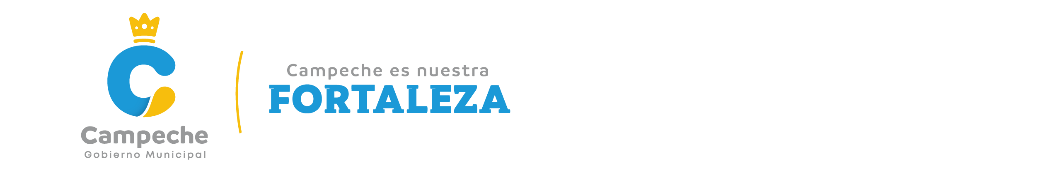 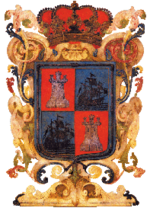 LICENCIADO MIGUEL ÁNGEL TORAYA PONCE, SECRETARIO DEL HONORABLE AYUNTAMIENTO DEL MUNICIPIO DE CAMPECHE.CERTIFICA: Con fundamento en lo establecido por los artículos 123 Fracción IV de la Ley Orgánica de los Municipios del Estado de Campeche; 18 fracción VII del Reglamento de la Administración Pública del Municipio de Campeche; 93 Fracción V del Reglamento Interior del H. Ayuntamiento para el Municipio de Campeche; que el texto inserto en su parte conducente corresponde íntegramente a su original el cual obra en el Libro de Actas de Sesiones de Cabildo, que se celebran durante el periodo constitucional de gobierno del primero de octubre del año dos mil dieciocho al treinta de septiembre del año dos mil veintiuno, relativo al PUNTO VIGÉSIMO del Orden del Día de la TRIGÉSIMA PRIMERA SESIÓN ORDINARIA DEL H. AYUNTAMIENTO DEL MUNICIPIO DE CAMPECHE, celebrada el día 30 del mes de abril del año 2021, el cual reproduzco en su parte conducente:XX.- SE SOMETE A CONSIDERACIÓN Y VOTACIÓN DEL CABILDO, DICTAMEN DE LA COMISIÓN EDILICIA DE HACIENDA DEL H. AYUNTAMIENTO DEL MUNICIPIO DE CAMPECHE, RELATIVO A LA SOLICITUD DE PENSIÓN DE VIUDEZ DE LA C. LUCÍA RUIZ VALDEZ, PRESENTADA POR LA DIRECCIÓN DE ADMINISTRACIÓN.Segundo Regidor en Funciones de Presidente Municipal: En términos de lo establecido en los artículos 51, 58, 59 y 62 del Reglamento Interior del H. Ayuntamiento para el Municipio de Campeche, se somete el presente asunto a votación económica por lo que sírvanse a manifestarlo levantando su mano derecha.Secretario: De conformidad a lo establecido por el artículo 93 Fracción VIII del Reglamento Interior del H. Ayuntamiento para el Municipio de Campeche, le informo a usted Ciudadano Presidente Municipal, que se emitieron NUEVE votos a favor y CERO en contra. Segundo Regidor en Funciones de Presidente Municipal: Aprobado por UNANIMIDAD DE VOTOS…PARA TODOS LOS EFECTOS LEGALES CORRESPONDIENTES EXPIDO LA PRESENTE CERTIFICACIÓN EN LA CIUDAD DE SAN FRANCISCO DE CAMPECHE, MUNICIPIO Y ESTADO DE CAMPECHE, SIENDO EL DÍA TREINTA DEL MES DE ABRIL DEL AÑO DOS MIL VEINTIUNO.ATENTAMENTELIC. MIGUEL ÁNGEL TORAYA PONCE.SECRETARIO DEL H. AYUNTAMIENTO.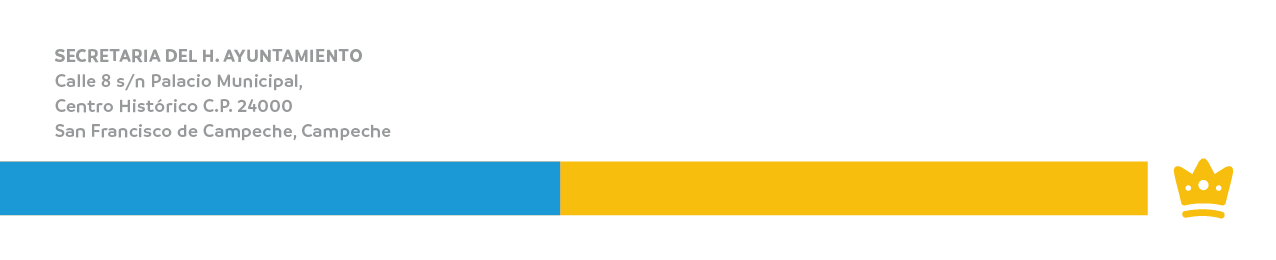 